民 权 县 老 颜 集 乡 人 民 政 府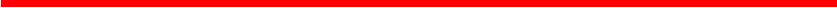 2022年度法治政府建设情况工作报告2022年，老颜集乡在县委、县政府的坚强领导下，在县法治政府建设领导小组办公室的具体指导下，按照开展法治政府建设的工作部署，从加强组织领导、坚持依法行政、强化法治宣传等方面全面推进法治政府建设，法治政府建设取得一定成效，现将工作情况汇报如下：（一）老颜集乡2022年度推进法治政府建设的主要举措和成效1、加强组织领导，夯实组织基础老颜集乡成立依法治乡领导小组，由乡党委书记皇甫泽福任组长，乡长郑倩任副组长，领导小组办公室设在老颜集乡司法所，由李永民同志兼任办公室主任，每月定期召开联席会议，统筹推进依法治乡工作。同时制定完善全乡依法治乡责任制实施方案，分解依法治乡任务、明确依法治镇主体、落实执法责任、确定考核目标。2、健全法律顾问机制，着力提升依法行政能力。为进一步提高乡政府依法行政能力，我乡与河南宇博律师事务所签订《法律顾问合同》，由河南宇博律师事务所指派律师担任乡政府法律顾问，负责为我乡重要行政决策的论证提供法律和政策依据，草拟、修改、审核以乡政府名义签署的合同、协议和其他法律事务文件，根据需要，办理乡政府民事、行政诉讼案件，并且各村实行村级法律顾问制度，由彭大江、刘清华、秦园园三名律师担任全乡27个行政村的法律顾问。3、加强法制教育，促进依法执政一是以提高依法执政意识为重点，推进领导干部的法治宣传教育。狠抓领导干部这个关键少数，全面落实乡党委、政府定期组织干部、网格长及网格员学法用法制度，将法治建设纳入党委、政府重要议事日程并每年对领导干部尊法学法用法守法情况进行测评。坚持法治建设与中心工作、业务工作同谋划、同部署、同考核，班子成员带头从自身做起、从实践抓起，坚持运用法治方式加强和改善党的领导，运用法治手段推进经济社会发展各项工作。认真贯彻落实二十大全会精神，不断丰富领导干部学法用法内容，进一步增强了领导干部的法律素质，提高了依法决策、依法行政、依法管理的水平，加快推进法治执政进程。二是以提高依法办事能力为重点，加强干部职工的法治宣传教育。进一步健全学法制度，乡党委、政府定期组织干部、网格长及网格员进行法律知识学习，进一步落实学法考试考核制度，规范行业执法程序和行为，推进法治政府、法治窗口、法治干部建设。三是以普法教育为重点，加强行政村网格长、网格员及各村法律明白人法治教育，发放《中华人民共和国民法典》100本，《法律明白人培训材料》120本，帮助基层干部和群众学习法律知识；加强农村“两委”干部和网格长、网格员及法律明白人的培训，提高了村民“遇事找法，解决问题靠法”的能力。4、强化依法治理，推进社会法治一是大力推动“法律八进”活动。根据乡情民意，认真开展“法律八进”活动，重点推进法律进机关、进学校、进乡村、进企业、进单位、进家庭、进教会、进军营，做到有方案、有资料、有活动、有台账、有责任书。充分发挥志愿者、法治宣传员等骨干队伍作用，深入开展法治宣传教育，扎实开展基层法治创建。二是结合行政村网格长、网格员管理，健全以网格化服务管理体系、基层群众自治体系、社会组织行业自律体系，整合来访接待、矛盾调处、民政救济、法律援助等部门资源，着力畅通社情民意收集渠道、信访问题反映渠道和疑难问题解决渠道，加大矛盾纠纷排查和调处，切实将矛盾纠纷消除在萌芽状态。三是加强营商环境建设。提高市场监管、综合执法工作人员素质，加强法治教育，重点学习建设营商环境相关政策法规，提高服务企业、工商户的能力。制定相关政策读本，向域内企业、工商户发放，增强其自身法治素养和维权能力。（二）2022年度推进法治政府建设存的不足虽然我乡法治政府建设工作取得了一定成效，但仍然存在以下问题：一是干部法治观念还不够强，依法行政的业务知识和素质有待提高。理论学习不够积极主动，重业务、轻学习的思想依然存在。部分干部对习近平总书记关于法治政府建设的重要指示精神不深，对法律法规学习不透，理论联系实际的深度和广度也不够，分析问题和解决问题的能力有待提高。二是法治政府的相关制度力量还有所欠缺。虽然推行了权力清单、责任清单等制度，但对于清单制度的落实没有有效的监督措施。运用法治手段处理矛盾纠纷的制度机制还有待完善，未能及时有效处置行政争议，导致因行政争议引发的信访量仍处高位。随着行政执法体制改革和执法重心向乡镇下移，现有基层的行政执法人员的数量难以适应新形势的需要。同时，基层执法人员普遍缺乏综合执法所要求的法律和业务能力，难以满足严格执法的需要。三是法制宣传教育有待加强。法治宣传教育工作主要依托集会、标语等形式开展进行，但影响力仍不足，没有在群众中形成自觉学法、守法、用法的风气。宣传方法欠缺、效果欠佳。宣传方式主要以法律条文的宣讲、制作法治宣传栏、发放普法资料为主，群众参与度较低，效果不佳。下一步，我们将加强干部队伍，行政执法人员法律知识培训，法治宣传教育，促进依法治乡深入开展；搞好“法律八进”活动，把法治宣传落到实处；加强法律文化建设，大力弘扬法治精神；注重创新方式方法，扩大依法治乡工作覆盖面；强化队伍建设，注重提高网格长、网格员运用法律手段，化解民事纠纷的能力，最广泛地动员和组织社会力量参与法治宣传教育。（三）2022年度党政主要负责人履行法治建设第一责任人职责情况老颜集乡党政主要负责人能够主动过问法治政府建设工作，作为法治政府建设领导组组长和副组长，乡党委书记多次组织召开党委班子会议，研究法治政府工作开展情况，听取有关站所负责人工作进展情况和工作中遇到的问题，积极推动法治政府建设工作顺利开展。政府乡长多次参与法治宣传活动，并多次参加群众矛盾纠纷调解，将法治政府建设工作贯穿到了日常工作全过程。 （四）下一年度推进法治政府建设的主要安排针对上述法治政府建设过程中的问题和困难，我乡将进一步创新机制，狠抓落实，重点做好以下工作：一是进一步增强干部依法行政意识和能力。领导班子带头开展法治教育，深学深悟习近平总书记关于法治政府建设的重要指示精神，全面加强政府自身建设，增强政府的凝聚力、公信力和执行力，打造服务型政府，切实把法治政府建设工作抓紧抓好。加强对干部依法行政能力的培养。学用结合，通过法律知识的不断积累，坚持问计于基层，深入到村委一线化解矛盾、现场推进工作。严格执行重大行政决策法定程序，规范行政执法行为，切实提高依据法律解决问题的能力。二是进一步完善法制体制。加强政府法制机构和队伍建设，适当增加人员编制，不断提高人员素质，减轻基层法制部门的非专业工作负担，使法制机构的规格、编制和人员配备情况与其承担的职责和任务相适应，使政府法制机构能够充分发挥作用。加强执法队伍管理和培训，抓好新知识、新法规、新方法的集中学习，坚持持证上岗制度，严禁无证执法，切实提高行政执法素质。充分发挥行政复议化解争议的重要作用，加强对行政复议相关法律法规的宣传，引导群众通过行政复议，理性合法地表达利益诉求。三是进一步强化宣传教育。继续落实相关领导班子集体学法制度，着力提高领导干部运用法治思维和法律手段推进发展、维护稳定的能力。有针对性、经常性、多渠道地全方面加强对群众的普法宣传教育，提高群众法治意识和法律素养，营造自觉遵守与执行法律的良好氛围，并为依法行政创造一个良好的法律环境。切实加强法治宣传氛围的营造，在重要交通路段、公共场所、人员聚集地设置永久性法治宣传阵地，努力营造浓厚的法治宣传氛围，着力构建办事依法、遇事找法、解决问题用法、化解矛盾靠法的法治良序。老颜集乡人民政府2023年2月23日